ГУБЕРНАТОР СМОЛЕНСКОЙ ОБЛАСТИУКАЗот 9 августа 2017 г. N 55ОБ УТВЕРЖДЕНИИ ПОЛОЖЕНИЯ О ПОЧЕТНОМ ЗНАКЕ СМОЛЕНСКОЙ ОБЛАСТИ"ЗА ПРЕДАННОСТЬ СЛУЖБЕ"В соответствии с областным законом "О наградах и почетных званиях Смоленской области" постановляю:Утвердить прилагаемое Положение о почетном знаке Смоленской области "За преданность службе".А.В.ОСТРОВСКИЙУтвержденоуказомГубернатораСмоленской областиот 09.08.2017 N 55ПОЛОЖЕНИЕО ПОЧЕТНОМ ЗНАКЕ СМОЛЕНСКОЙ ОБЛАСТИ "ЗА ПРЕДАННОСТЬ СЛУЖБЕ"1. Почетным знаком Смоленской области "За преданность службе" (далее также - Почетный знак) награждаются сотрудники органов внутренних дел Российской Федерации, проявившие мужество, героизм и самоотверженность при обеспечении охраны общественного порядка, общественной безопасности и борьбе с преступностью на территории Смоленской области в условиях, сопряженных с риском для жизни (далее - сотрудники, проявившие героизм).Почетного знака удостаиваются сотрудники, проявившие героизм, постоянно проживающие на территории Смоленской области. В исключительных случаях, за особые заслуги перед Смоленской областью, Почетного знака могут быть удостоены сотрудники, проявившие героизм, не проживающие на территории Смоленской области.2. Награждение сотрудников, проявивших героизм, Почетным знаком может быть произведено посмертно.3. Повторное награждение Почетным знаком не производится.4. Ходатайства о награждении почетным знаком Смоленской области "За преданность службе" (далее также - ходатайства) возбуждаются начальником Управления Министерства внутренних дел Российской Федерации по Смоленской области (далее также - УМВД России по Смоленской области).Ходатайства составляются по форме согласно приложению N 1 к настоящему Положению.5. К ходатайству прилагаются следующие документы:1) копия паспорта или иного документа, удостоверяющего личность сотрудника, проявившего героизм;2) копия служебного удостоверения сотрудника, проявившего героизм.Копии документов заверяются подписью начальника УМВД России по Смоленской области и печатью УМВД России по Смоленской области.6. Ходатайства на бумажном и электронном носителях с приложенными к ним документами вносятся УМВД России по Смоленской области непосредственно в уполномоченный орган исполнительной власти Смоленской области по вопросам награждения наградами Смоленской области и присвоения почетных званий Смоленской области (далее - уполномоченный орган по вопросам награждения наградами и присвоения почетных званий).7. Ходатайства подлежат рассмотрению Губернатором Смоленской области в месячный срок со дня внесения ходатайства и прилагаемых к нему документов в уполномоченный орган по вопросам награждения наградами и присвоения почетных званий.8. Награждение почетным знаком Смоленской области "За преданность службе" производится на основании распоряжения Губернатора Смоленской области.Подготовку проекта указанного распоряжения осуществляет уполномоченный орган по вопросам награждения наградами и присвоения почетных званий.9. О результате рассмотрения ходатайства уведомляется начальник УМВД России по Смоленской области.10. Сотруднику, проявившему героизм, награжденному Почетным знаком, вместе с Почетным знаком вручается удостоверение о награждении почетным знаком Смоленской области "За преданность службе" (далее также - удостоверение).11. Удостоверение подписывается Губернатором Смоленской области и начальником УМВД России по Смоленской области. Подпись Губернатора Смоленской области заверяется гербовой печатью Администрации Смоленской области.12. Почетный знак и удостоверение вручаются Губернатором Смоленской области при участии начальника УМВД России по Смоленской области.При невозможности вручения Почетного знака и удостоверения Губернатором Смоленской области Почетный знак и удостоверение вручаются награждаемому сотруднику, проявившему героизм, иным лицом по поручению Губернатора Смоленской области.Почетный знак и удостоверение вручаются награждаемому сотруднику, проявившему героизм, лично в обстановке торжественности и гласности.При наличии уважительной причины, по которой невозможно личное присутствие награждаемого сотрудника, проявившего героизм, Почетный знак и удостоверение могут быть переданы его представителю.13. При посмертном награждении Почетным знаком, а также в случае смерти сотрудника, проявившего героизм, удостоенного Почетного знака, Почетный знак и удостоверение передаются наследникам или близким родственникам умершего.14. Распоряжения Губернатора Смоленской области о награждении Почетным знаком подлежат официальному опубликованию.15. Оформление удостоверений и регистрацию сотрудников, проявивших героизм, награжденных Почетным знаком, осуществляет уполномоченный орган по вопросам награждения наградами и присвоения почетных званий.16. Изготовление Почетных знаков, бланков удостоверений, образцы которых установлены приложениями N 2 и 3 к настоящему Положению, их учет и хранение осуществляются уполномоченным органом по вопросам награждения наградами и присвоения почетных званий.17. Почетный знак носится на правой стороне груди и располагается ниже государственных наград Российской Федерации.Приложение N 1к Положениюо почетном знакеСмоленской области"За преданность службе"Форма                                                    Губернатору                                                    Смоленской области                                                    _______________________                                                      (инициалы и фамилия)                                ХОДАТАЙСТВО             о награждении почетным знаком Смоленской области                          "За преданность службе"    Ходатайствую  о  награждении  почетным  знаком  Смоленской  области "Запреданность службе"___________________________________________________________________________    (Ф.И.О., должность сотрудника, проявившего героизм, представляемого                      к награждению Почетным знаком)за ________________________________________________________________________       (конкретное описание поступка сотрудника, проявившего героизм,     представляемого к награждению, служащего основанием для награждения                            Почетным знаком)__________________________________________________________________________.    Приложения: 1. ________________________________                2. ________________________________Начальник Управления Министерствавнутренних дел Российской Федерациипо Смоленской области                _____________ ________________________                                       (подпись)     (инициалы и фамилия)    М.П.Приложение N 2к Положениюо почетном знакеСмоленской области"За преданность службе"ОБРАЗЕЦПОЧЕТНОГО ЗНАКА СМОЛЕНСКОЙ ОБЛАСТИ "ЗА ПРЕДАННОСТЬ СЛУЖБЕ"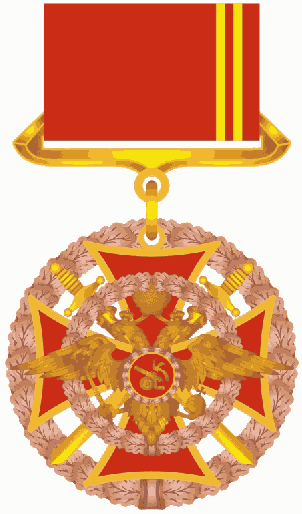 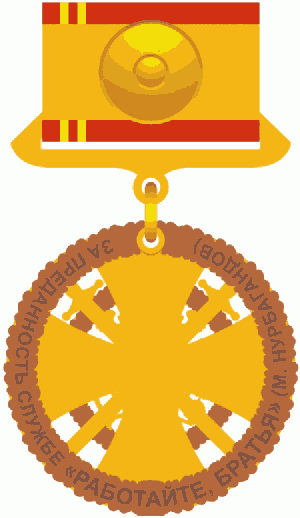 Описание почетного знака Смоленской области"За преданность службе"Почетный знак Смоленской области "За преданность службе" состоит из основания в виде большого венка с дубовыми и лавровыми листьями, символизирующего мужество, бесстрашие, доблесть, и прямоугольной колодки.Основа Почетного знака крепится посредством ушка и кольца к прямоугольной колодке, обтянутой муаровой лентой цветов флага Смоленской области. На расстоянии 2 мм и 4 мм от правого края ленты красного цвета нанесены полосы золотого (желтого) цвета шириной 1 мм. Ширина ленты - 25 мм.На основание крепятся накладки. Одна из них представляет собой равноконечный крест с расширяющимися вогнутыми концами красного цвета с золотой окантовкой. Между лучами креста помещены два скрещенных меча золотистого цвета рукоятями вверх.На накладку-крест крепится накладка в виде малого венка с дубовыми и лавровыми листьями с расположенным на нем элементом геральдического знака - эмблемы органов внутренних дел Российской Федерации, в центре которого на щите красного цвета, окаймленном лавровыми листьями, размещается стилизованное изображение элемента герба города-героя Смоленска золотистого цвета - изображение пушки, на лафете которой находится птица Гамаюн.Все накладки и изображения выпуклые.Весь Почетный знак выполнен из латуни с использованием золотистой и красной эмали (большой и малый венок с лавровыми и дубовыми листьями - бронзового цвета, ушко колодки, кольцо, мечи и окантовка лучей креста - золотистого цвета, элемент геральдического знака - эмблемы органов внутренних дел Российской Федерации - золотистого цвета с окаймлением щита серебристого цвета).Диаметр Почетного знака - 34 мм.На оборотной стороне Почетного знака на поле большого венка нанесены надписи: "ЗА ПРЕДАННОСТЬ СЛУЖБЕ", "РАБОТАЙТЕ, БРАТЬЯ" (М. НУРБАГАНДОВ)".На оборотной стороне колодки Почетного знака для прикрепления к одежде имеется нарезной штифт с гайкой.Медаль помещается в футляре красного цвета.Приложение N 3к Положениюо почетном знакеСмоленской области"За преданность службе"ОБРАЗЕЦУДОСТОВЕРЕНИЯ К ПОЧЕТНОМУ ЗНАКУ СМОЛЕНСКОЙ ОБЛАСТИ"ЗА ПРЕДАННОСТЬ СЛУЖБЕ"┌───────────────────────────────────────────┬───────────────────────────────────────────┐│                                           │                                           ││                                           │                                           ││                                           │                                           ││                                           │                    Герб                   ││                                           │                                           ││                                           │              Смоленская область           ││                                           │                                           ││                                           │                УДОСТОВЕРЕНИЕ              ││                                           │                                           ││                                           │                                           │└───────────────────────────────────────────┴───────────────────────────────────────────┘┌───────────────────────────────────────────┬───────────────────────────────────────────┐│                                           │                 Награжден(а)              ││         УДОСТОВЕРЕНИЕ N _______________   │                почетным знаком            ││                                           │              Смоленской области           ││ _________________________________________ │            "ЗА ПРЕДАННОСТЬ СЛУЖБЕ"        ││               (фамилия)                   │                                           ││ _________________________________________ │ Губернатор                                ││                 (имя)                     │ Смоленской области ___________ ___________││ _________________________________________ │ М.П.                (подпись)   (инициалы ││               (отчество)                  │                                 и фамилия)││                                           │ Начальник УМВД России                     ││                                           │ по Смоленской области _________ __________││                                           │                       (подпись) (инициалы ││                                           │                                 и фамилия)││                                           │                                           ││                                           │          Распоряжение Губернатора         ││                                           │             Смоленской области            ││                                           │ от "___" ___________ ____ г. N _________  │└───────────────────────────────────────────┴───────────────────────────────────────────┘Описание удостоверения к почетному знакуСмоленской области "За преданность службе"Бланк удостоверения представляет собой двухстраничную книжку из бумаги, складывающуюся пополам.Размеры сложенного бланка удостоверения - 92 x 75 мм.На внешней стороне удостоверения вверху располагается изображение герба Смоленской области, под ним - надпись: "Смоленская область", ниже - надпись: "УДОСТОВЕРЕНИЕ". На внешнюю сторону удостоверения нанесена защитная сетка бледно-розового цвета, надписи выполнены красным цветом.На левой странице внутреннего разворота удостоверения в центре размещается фоновое изображение нагрудного знака, поверх которого вверху располагается надпись: "УДОСТОВЕРЕНИЕ N ___", под ней вписываются от руки фамилия, имя и отчество сотрудника, проявившего героизм, награжденного Почетным знаком.На правой странице внутреннего разворота удостоверения вверху в три строки располагается надпись: "Награжден(а) почетным знаком Смоленской области", ниже в одну строку - надпись прописными буквами красного цвета: "ЗА ПРЕДАННОСТЬ СЛУЖБЕ".Ниже слева в две строки располагается надпись: "Губернатор Смоленской области", справа - место для подписи Губернатора Смоленской области с указанием его инициалов и фамилии.Подпись Губернатора Смоленской области заверяется гербовой печатью Администрации Смоленской области.Ниже слева в две строки располагается надпись: "Начальник УМВД России по Смоленской области", справа - место для подписи начальника УМВД России по Смоленской области с указанием его инициалов и фамилии.Ниже в три строки располагается надпись: "Распоряжение Губернатора Смоленской области от "___" ___________ ____ г. N ___".